السيرة الذاتية د. داليا محمد السبيتيالبيانات الشخصية:المؤهلات: -فبراير 1997: MB. BCHبكالوريوس الطب والجراحة، جامعة أسيوط، أسيوط مصر أبريل 2000  : ماجستير في طب العيون، مدرس مساعد طب وجراحه العيون مستشفى جامعة أسيوط.مايو 2007: دكتوراه في طب العيون، مدرس طب العيون  جامعة أسيوط ، مصر.سبتمبر 2017 ; أستاذ مساعد طب العيون.الوظيفة الحالية أستاذ مساعد طب العيون قسم طب العيون، مستشفى جامعة أسيوط.M.Scعنوان رسالة الماجستير.: -"فعالية مثبطات الأنهيدراز الكربوني الموضعي مقارنة بمحاصر بيتا كإجراء لخفض الضغط داخل العين قبل استخراج إعتام عدسة العين.قبلت بتقدير" ممتاز " في مارس 2000.عنوان رسالة الدكتوراه MD:استئصال الزجاجية مع أو بدون استئصال الأعصاب البصرية الشعاعية في علاج انسداد الوريد الشبكي المركزيقبلت بتقدير " ممتاز " في فبراير 2007قائمة الأبحاث:   إصابات عيون الأطفال في صعيد مصر، Clinical ophthalmology، 5،:1417-1423. 2011تصوير الخزانة الأمامية باستخدام OCT في التهاب القرنية الميكروبية Graefes قوس Clin Exp Ophthalmol Vol. 251, No. (2)،:549-553-2013---مقارنه بين ازاله زيت السليكون بعد استئصال السائل الزجاجي في وقت مبكر مقابل إزالة زيت السيليكون في وقت متأخر في حالات الانفصال الشبكي في صعيد مصر مجلة شبكية العين المصريةRetina Egyptian Journal -أغسطس 2015 | المجلد 3 | العدد 2 | عددال39-44استخراج عدسة في وقت واحد مع إزالة زيت السيليكون في العينين في حالات قصر النظر RETINA. مجلة أمراض الشبكية والحيوية، RETINA , 16 يوليو 2016ازاله العدسة الانكسارية جنبا إلى جنب مع ازاله الجسم الزجاجي الخلفي في حالات قصر النظر الشديد Journal of Ophthalmology من حجم طب العيون 2017انتشار عيوب الرؤية الملونة بين طلاب الجامعات المصرية. س عثمان، س خلف، ه محمد، د السبيتي، د عثمانEastern Mediterranean Health Journalمجلة شرق المتوسط الصحية 27 (4)2021النتائج البصرية لاستئصال القرنية الانكسارية الموجهة بالتضاريس لعلاج المرضى الذين يعانون من عدم انتظام القرنية محمد، HL Fahmy، HO Sedfy، DM Journal of Ophthalmology   مجلة البحوث الطبية الحالية والممارسة 5 (2)، 168-2020تقنية انزلاق رفرف لعلاج حالات عدم استواء جزء من غطاء القرنية بعد الليزر Keratomileusis، عبد العظيم، MA ناصر، H عبد المتعال ، ه وصفي ، DM السبيتي Journal of ophthalmology   مجلة طب العيون 2020 AB0258استخراج الساد (CE) وزرع العدسة داخل العين (IOL) في المرضى الذين يعانون من التهاب المفاصل الروماتويدي (RA)AA فتحي، SM رشاد، ZA سليم، DM Elsebaity، حوليات الأمراض الروماتيزمية 71 (Suppl 3)، 652-652أسفل النموذجاسم:داليا محمد محمد السبيتيداليا محمد محمد السبيتيداليا محمد محمد السبيتيعنوان:مستشفى جامعة أسيوط، 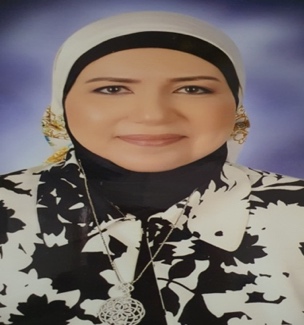 قسم طب العيون، كلية الطب،جامعة أسيوط,أسيوط، مصرمستشفى جامعة أسيوط، قسم طب العيون، كلية الطب،جامعة أسيوط,أسيوط، مصرمستشفى جامعة أسيوط، قسم طب العيون، كلية الطب،جامعة أسيوط,أسيوط، مصرتليفون:  تليفون:  تليفون:  تليفون:  تليفون:  موبيل   موبيل   موبيل   :+ 2 01223212962عملعملعمل:+ 2 0882413892-0882413626فاكس.فاكس.فاكس.:+ 2 0882333327البريد الإلكتروني                 البريد الإلكتروني                 البريد الإلكتروني                 :drdalia@aun.edu.eg -drdalia33@gmail.comتاريخ الميلاد          تاريخ الميلاد          تاريخ الميلاد          :12 أيار/مايو 1973جنسيةجنسيةجنسية:مصري